Der Lehrsatz von PythagorasTeil 1 - Lösung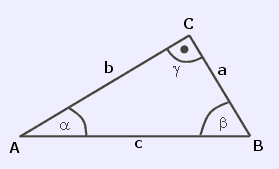 Bezeichnung:      Welche Dreiecke sind rechtwinkelig?O	 a = 99 m, b = 430 m, c = 582 m 		992 + 4302 = 194 701, 5822= 338 724O 	 a = 70 mm, b = 168 mm, c = 182 mm	702 + 1682 = 33 124, 1822=  33 124O 	 a = 49 m, b = 170 m, c = 320 m		492 + 1702 = 31 301, 3202= 102 400O 	 a = 48 mm, b = 189 mm, c = 195 mm	482 + 1892 = 38 025, 1952= 38 025O 	 a = 20 cm, b = 99 cm, c = 101 cm	202 + 992 = 10 201, 1012= 10 201Berechne im rechtwinkeligen Dreieck die fehlende Seite:a) b = 352 m, c = 370 m, a = ?		  a = 114 mb) a = 84 mm, b = 288 mm, c = ?		  c = 300 mmc) a = 45 mm, c = 117 mm, b = ?		  b = 108 mmd) a = 85 mm, b = 204 mm, c = ?		  c = 221 mme) b = 90 cm, c = 102 cm, a = ?		  a = 48 cmFragen:Wie werden die Seiten a und b bezeichnet? 	KathetenWie wird die Seite c bezeichnet? 			Hypotenuseα und β zusammen ergeben wie viel Grad?  	90°Wie kann die Fläche eines rechtwinkeligen Dreiecks berechnet werden, wenn die Seiten bekannt sind?  	A = a . b/2